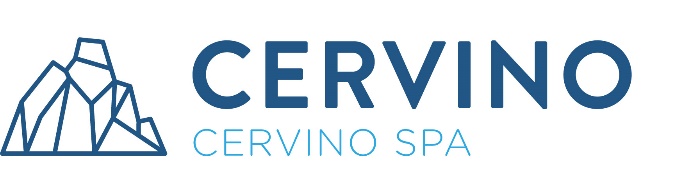 RICHIESTA DI ASSUNZIONE Inviare il modulo con documento di identità e C.V. a assunzioni@cervinospa.com Nome___________________________Cognome_____________________________Nato a___________________________ il _____/_____/_______________________Residente nel Comune di_________________________PROV (____)CAP__________Via/frazione________________________________________n°_________________Tel________________________________e-mail_____________________________ Codice Fiscale_________________________________________________________ RICHIEDE di essere assunto presso la CERVINO S.P.A. nel seguente settore:      Biglietteria            Ufficio Informazioni                  Battipista                     Aiuto Pisteur           Pisteur con abilitazione regionale VDA             Innevamento                Impiantinella sede di:       Breuil-Cervinia           Valtournenche        Torgnon        Chamois e si rende disponibile ad iniziare un rapporto lavorativo per la stagione invernale 2023-24TITOLO DI STUDIO POSSEDUTO:Licenza elementareLicenza media inferioreDiploma di scuola media superiore (da specificare)___________________________Diploma universitario / Laurea breve (da specificare)__________________________Laurea  (da specificare)__________________________________________________ALTRE INFORMAZIONI:Precedenti esperienze presso aziende collegate o con professionalità similari negli ultimi 6 anni: ______________________________________________________________________________________________________________________________________________________________________________________________________________________________________________________________________________________________________________________________________________________________________________________________________________________________________________________________________________Conoscenza delle lingue straniere       Francese       Inglese       Tedesco        Russo Altre: _____________________________________________________________________Sapere sciare in sicurezza (con gli sci):     SI          NOE DICHIARAai sensi dell’ art.46 D.P.R. 28 dicembre 2000 n. 445, di essere in possesso dei REQUISITI DI AMMISSIONE indicati nell’Avviso di selezione esplorativa finalizzata all’assunzione di più figure professionali per la stagione invernale 2021-2022 pubblicato sul sito istituzionale della Società Cervino S.p.A.  www.cervinia.itInformativa breve sul trattamento dei dati personali ex art. 13 Regolamento (UE) 2016/679 (informativa estesa disponibile sul sito istituzionale della Società, sezione privacy) Titolare del trattamento dei dati personali comunicati ai fini della partecipazione alla presente procedura è Cervino S.p.A. con sede in Valtournenche (AO) Fraz. Breuil – Cervinia in persona del Presidente del Consiglio di Amministrazione e Legale Rappresentante pro tempore.  La Società, in adempimento a quanto previsto dall'art. 37 GDPR 2016/679, ha provveduto a nominare un Responsabile della Protezione dei Dati (DPO) i cui dati di contatto sono pubblicati sul sito istituzionale, sezione privacy. I dati personali oggetto di trattamento verranno utilizzati esclusivamente per finalità connesse e strumentali allo svolgimento della procedura di selezione e per la formazione di eventuali ulteriori atti alla stessa connessi, anche con l’uso di procedure informatizzate, nei modi e limiti necessari per perseguire tali finalità. Le basi giuridiche che legittimano il trattamento sono da rinvenirsi nell’art. 6, paragrafo 1, lettere b), c) ed f) e nell’art. 9, paragrafo 2, lettera b) Regolamento (UE) 2016/679. Il conferimento dei dati è obbligatorio anche ai fini dell’accertamento del possesso dei requisiti di partecipazione, pena l’esclusione dalla procedura. I dati forniti sono raccolti presso gli uffici di Cervino S.p.A. e vengono trattati dalle persone autorizzate e preposte alla procedura (compresi i membri della Commissione esaminatrice). Ai candidati sono riconosciuti i diritti di cui agli artt. 15 e ss. Regolamento (UE) 2016/679 ed in particolare, il diritto di accedere ai propri dati personali, di chiederne la rettifica e la limitazione del trattamento, rivolgendo le richieste inviando le richieste presso la sede della Società ovvero al Responsabile della Protezione Dati dalla stessa nominato. Gli interessati che ritengono che il trattamento dei dati personali a loro riferiti avvenga in violazione di quanto previsto dal Regolamento (UE) 2016/679 hanno il diritto di proporre reclamo al Garante per la Protezione dei Dati Personali, come previsto dall'art. 77 del Regolamento stesso, o di adire le opportune sedi giudiziarie (art. 79 del Regolamento). Per accettazioneBreuil-Cervinia, il __________________________FIRMA__________________________________________